OMB Control No: 0925-0648Expiration Date: 01/2015Attachment F: Spanish Survey ScreenshotsScreenshots – Spanish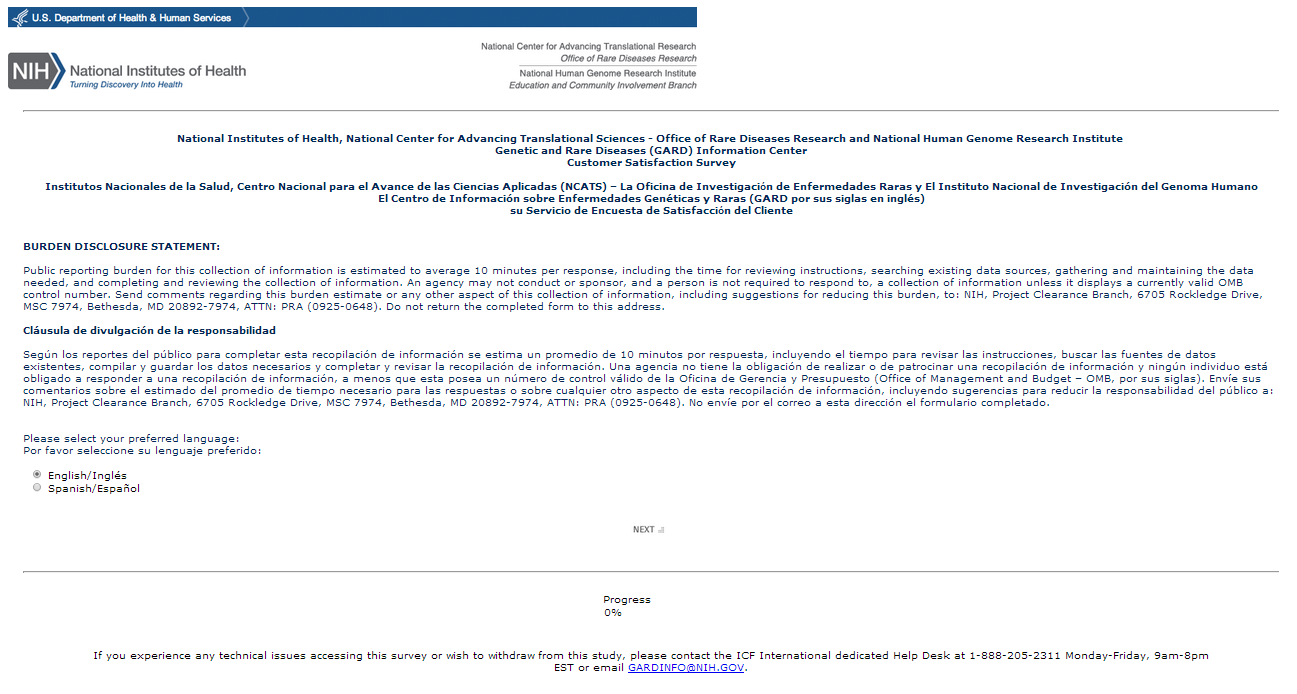 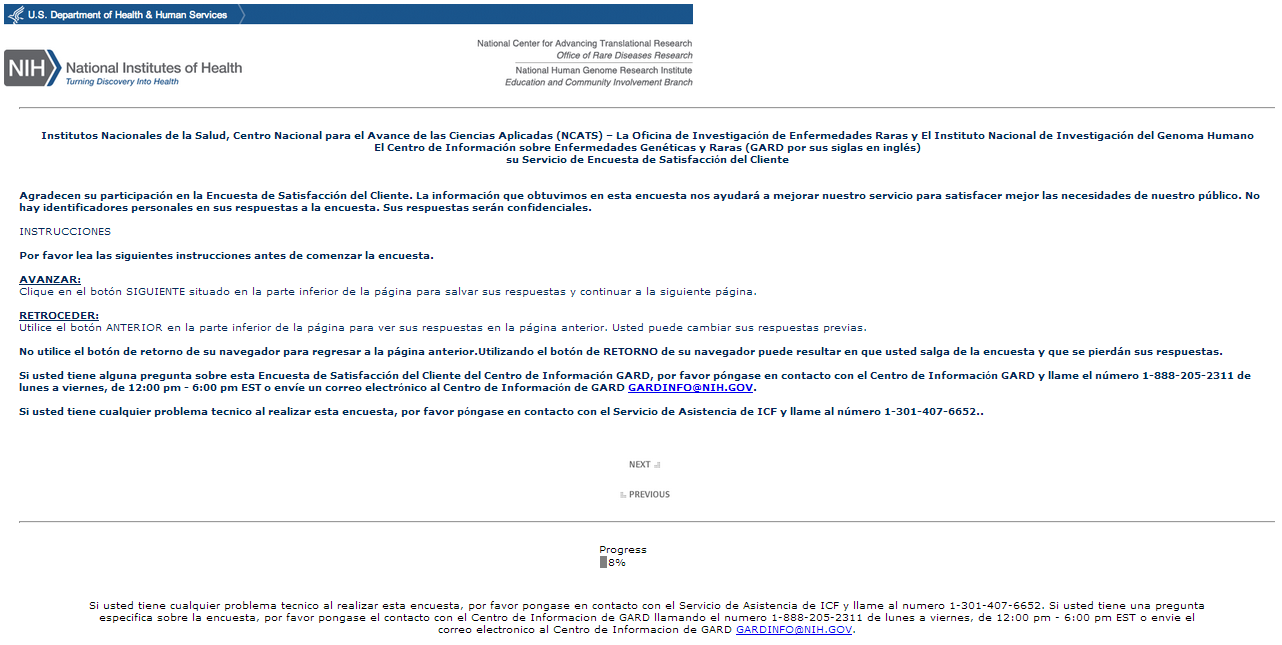 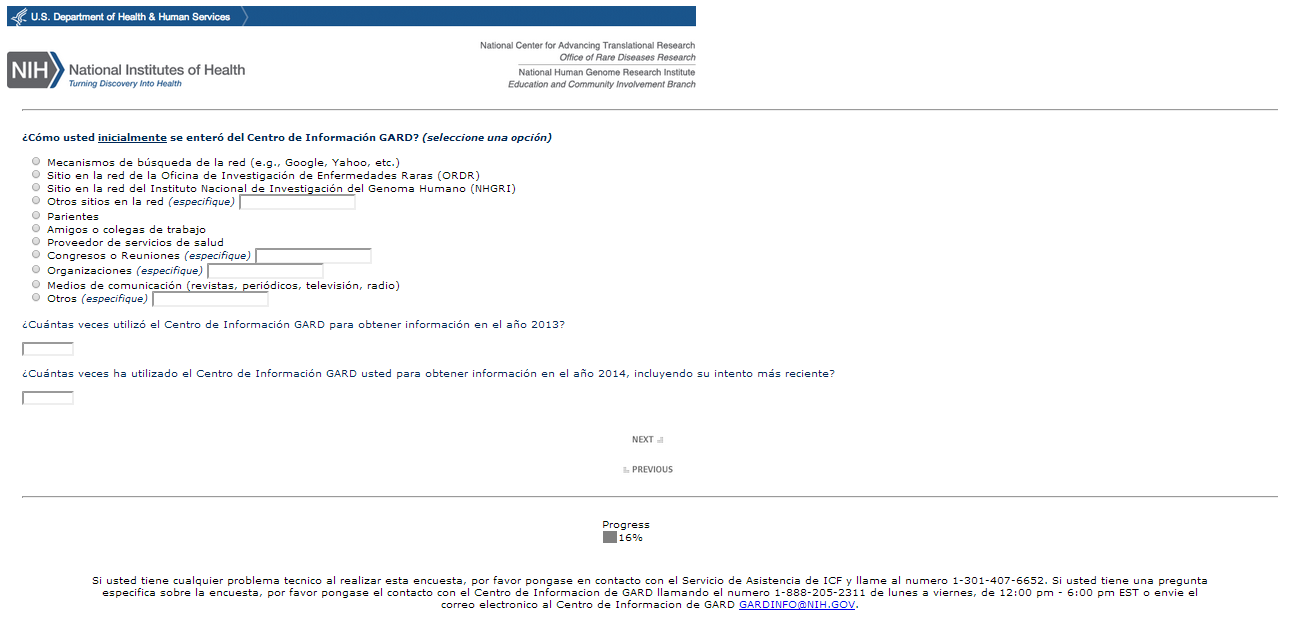 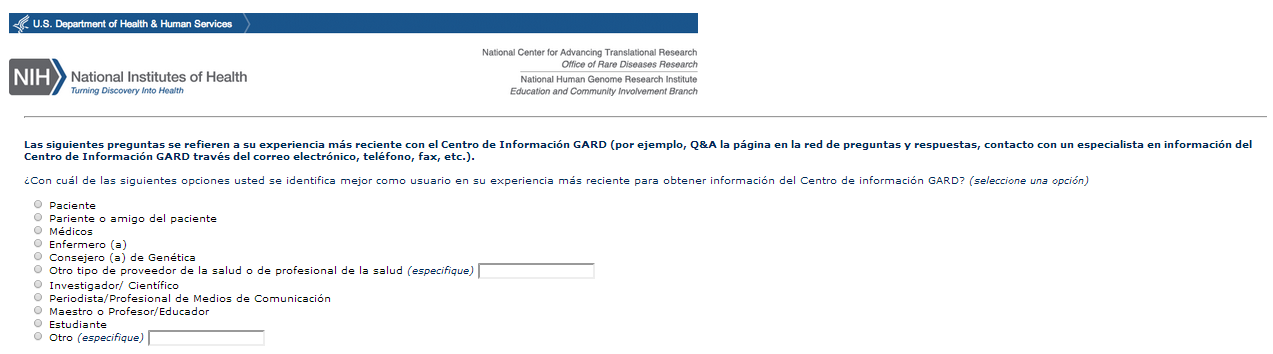 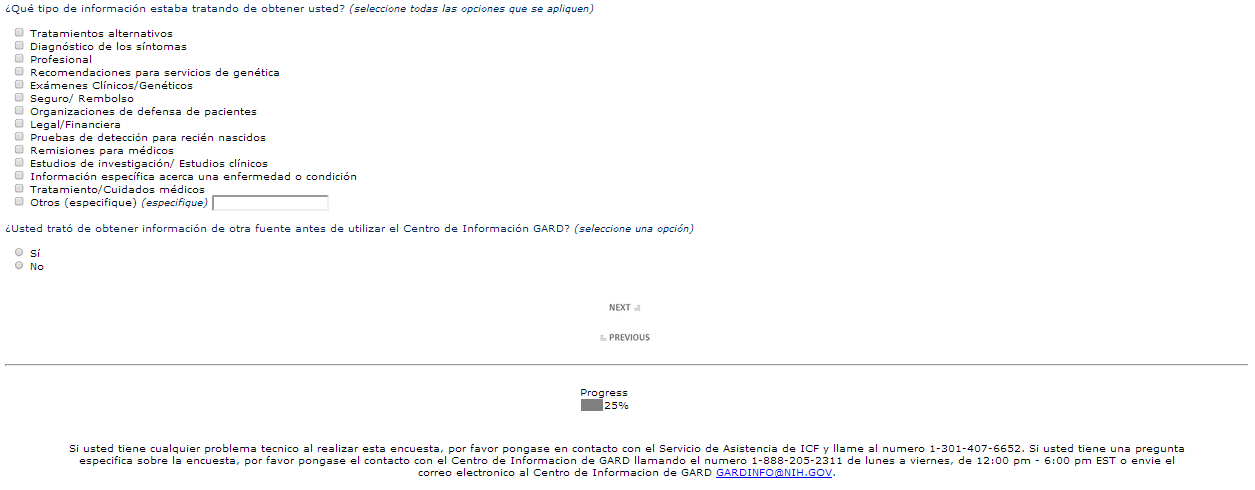 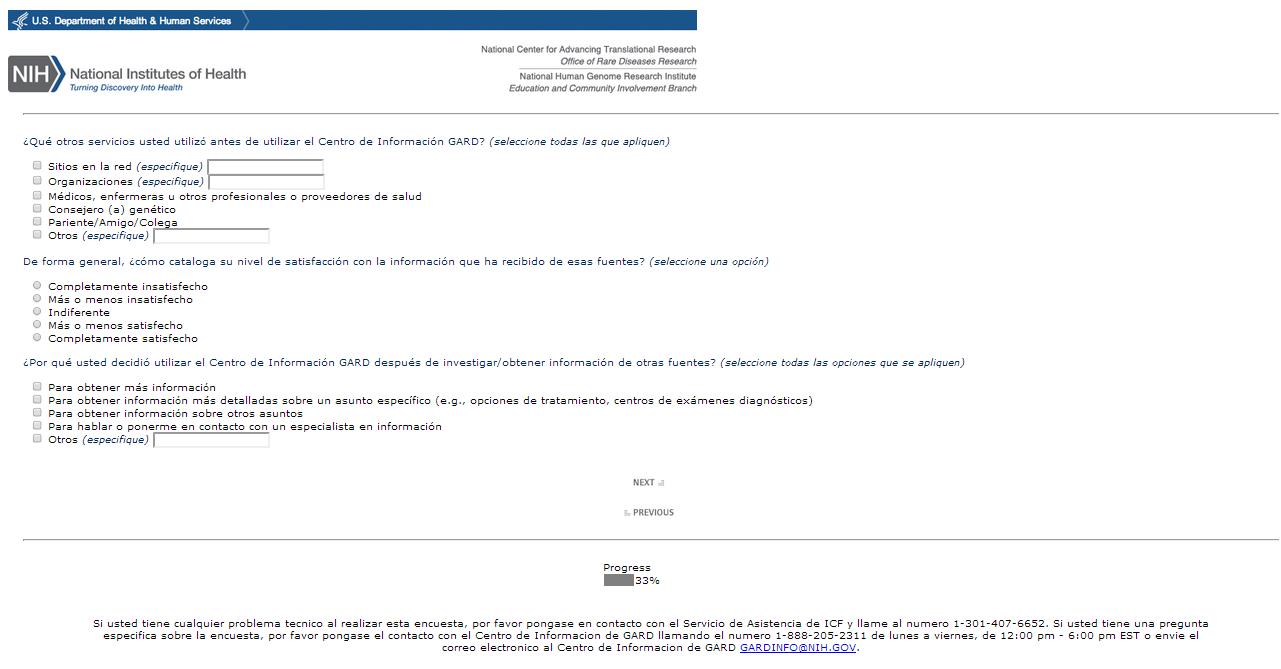 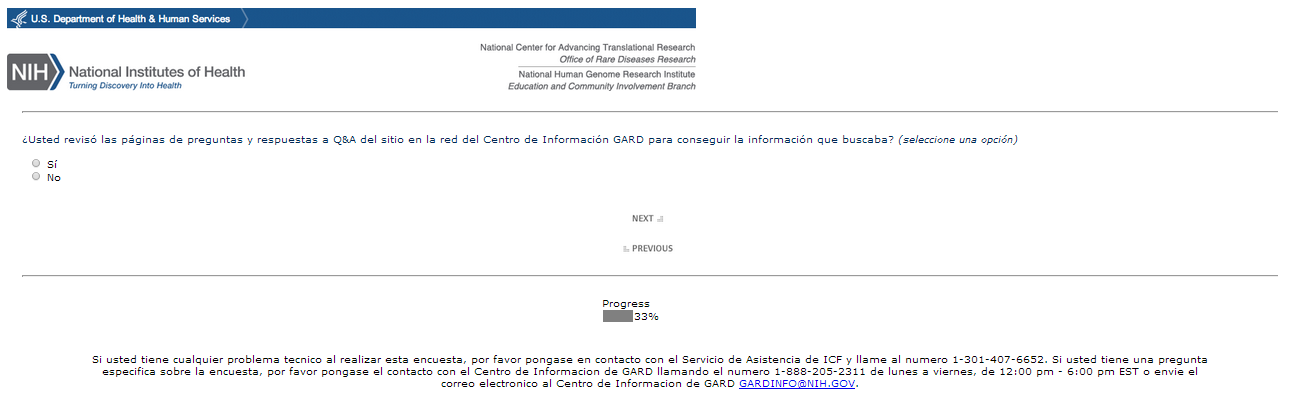 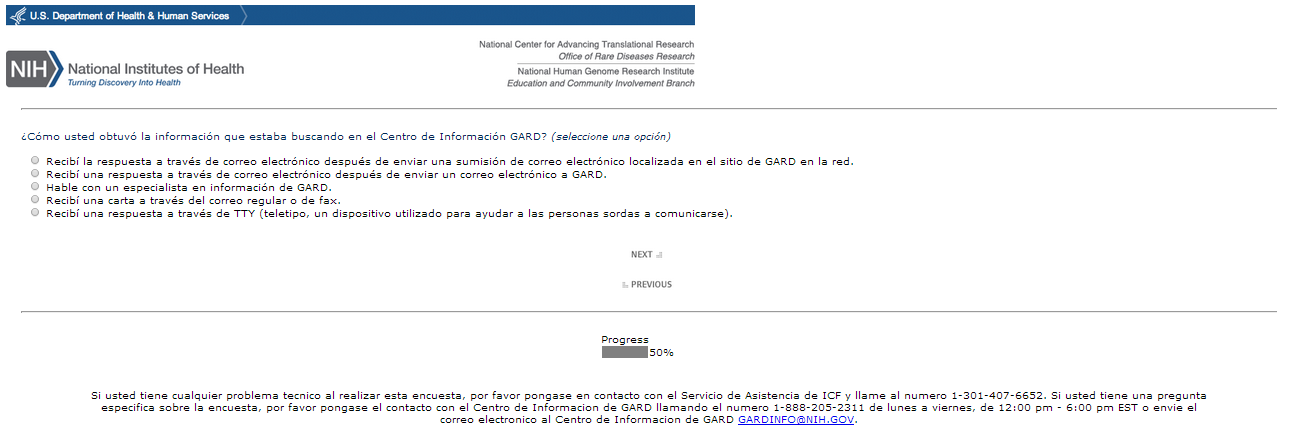 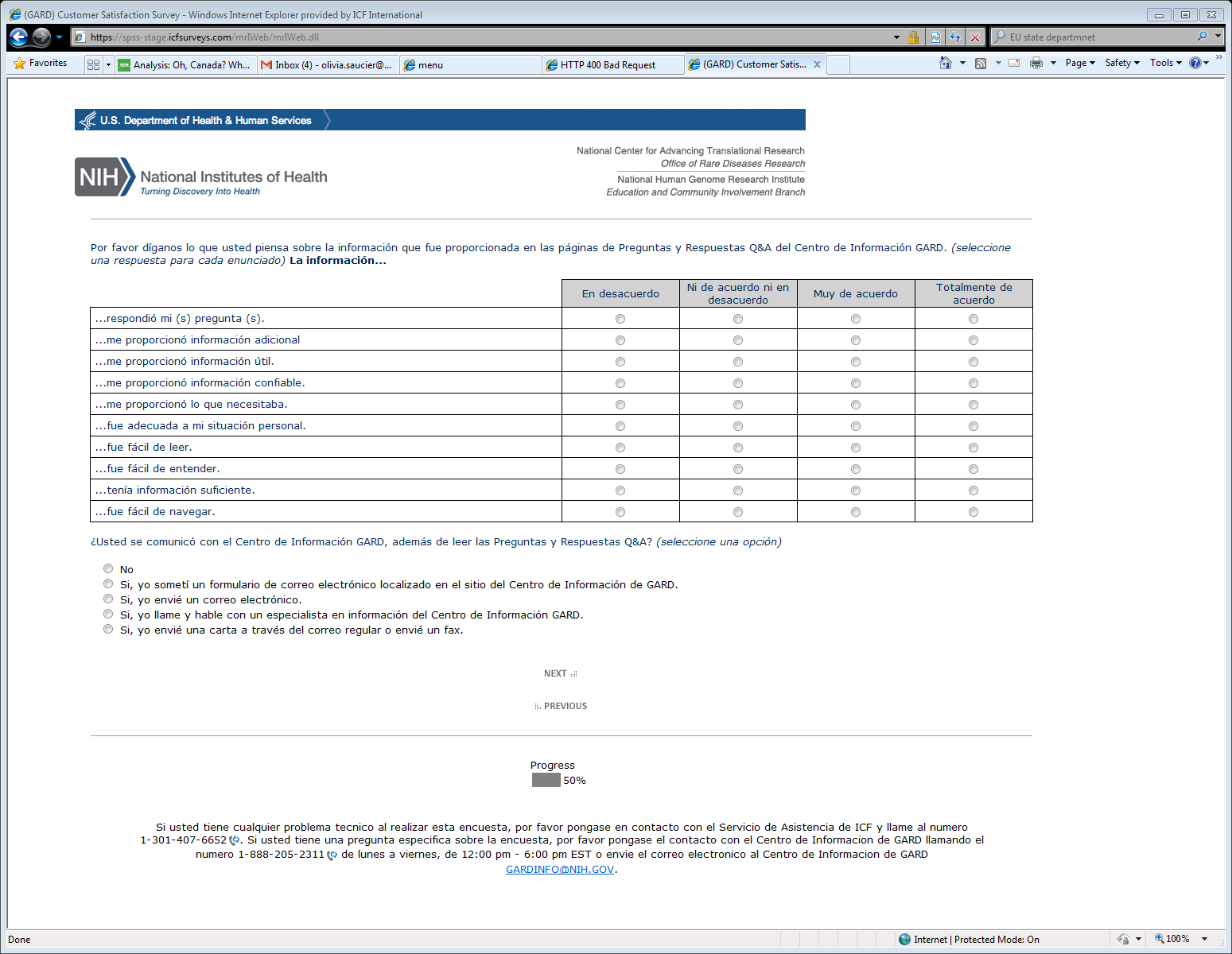 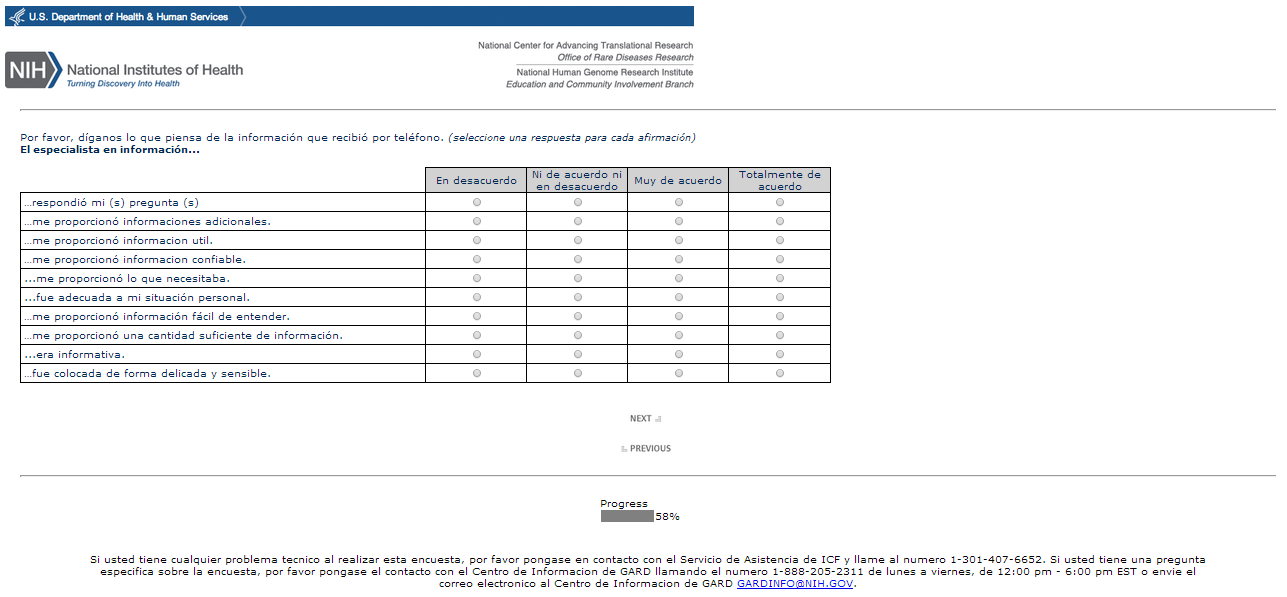 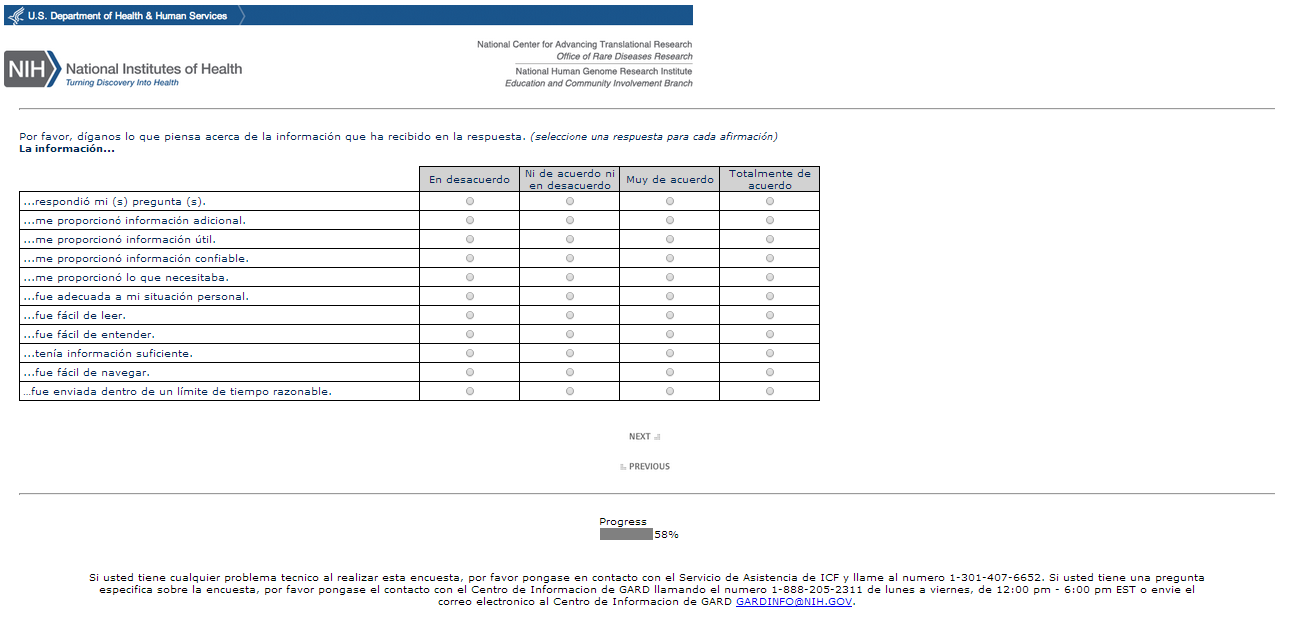 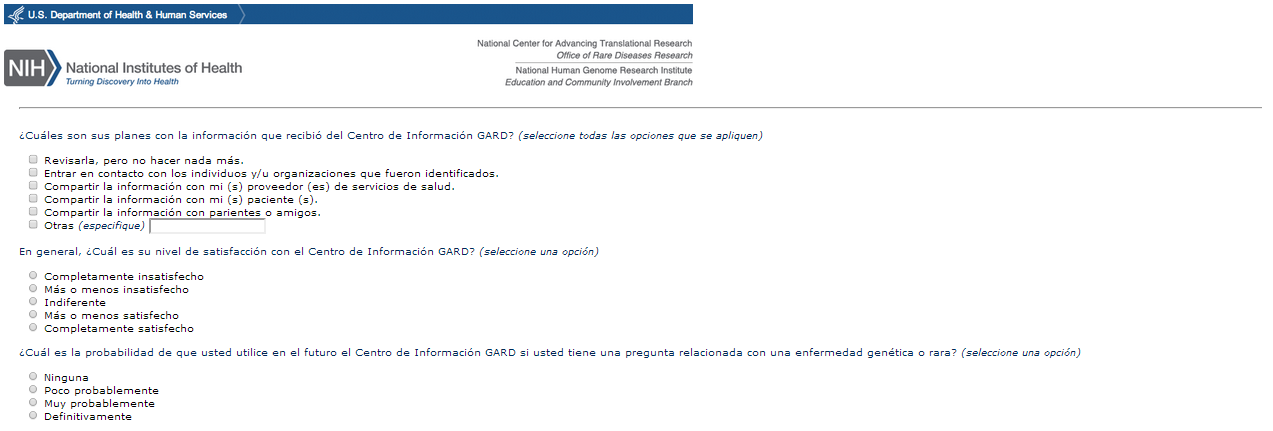 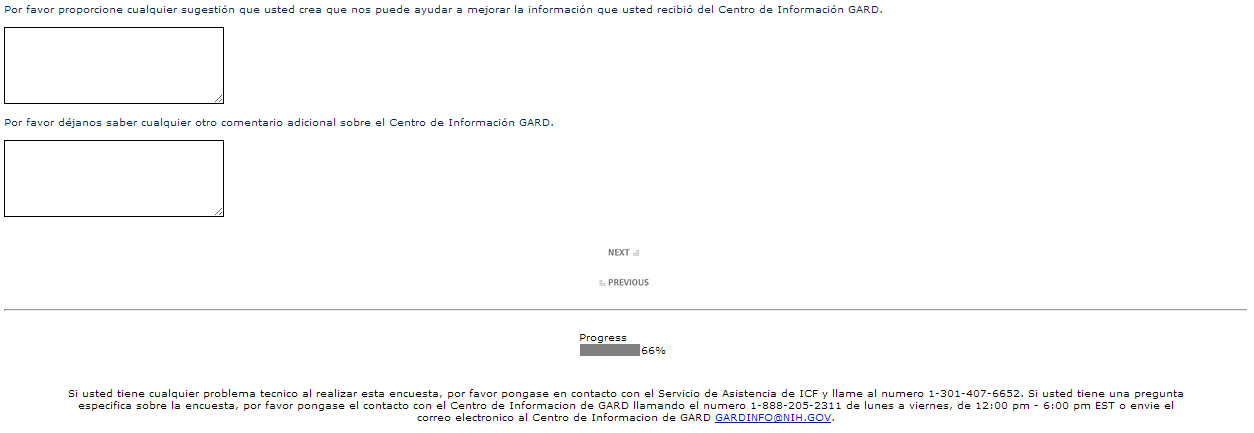 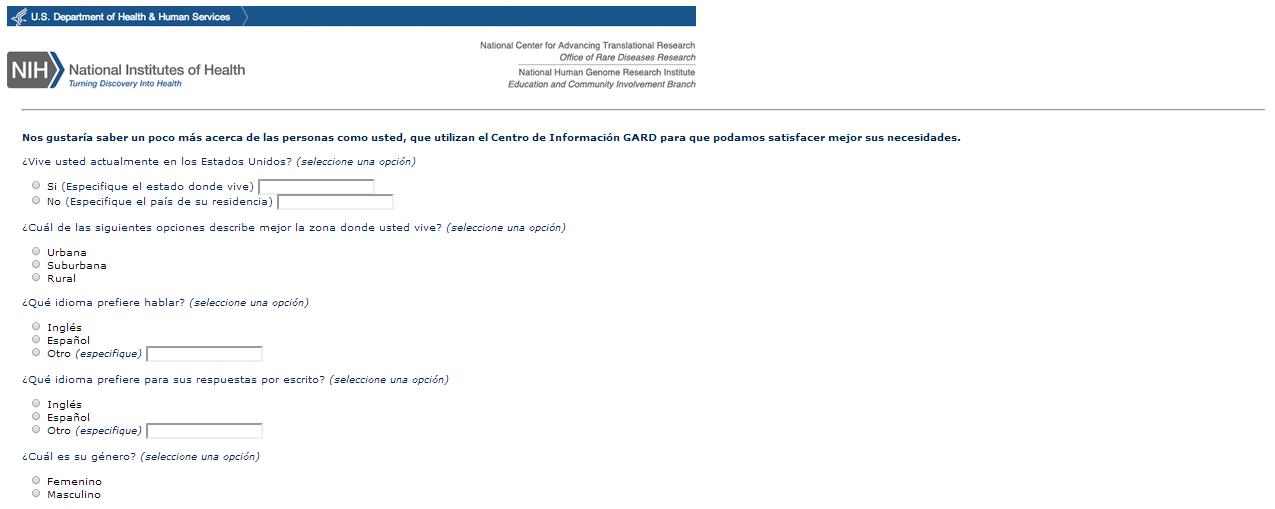 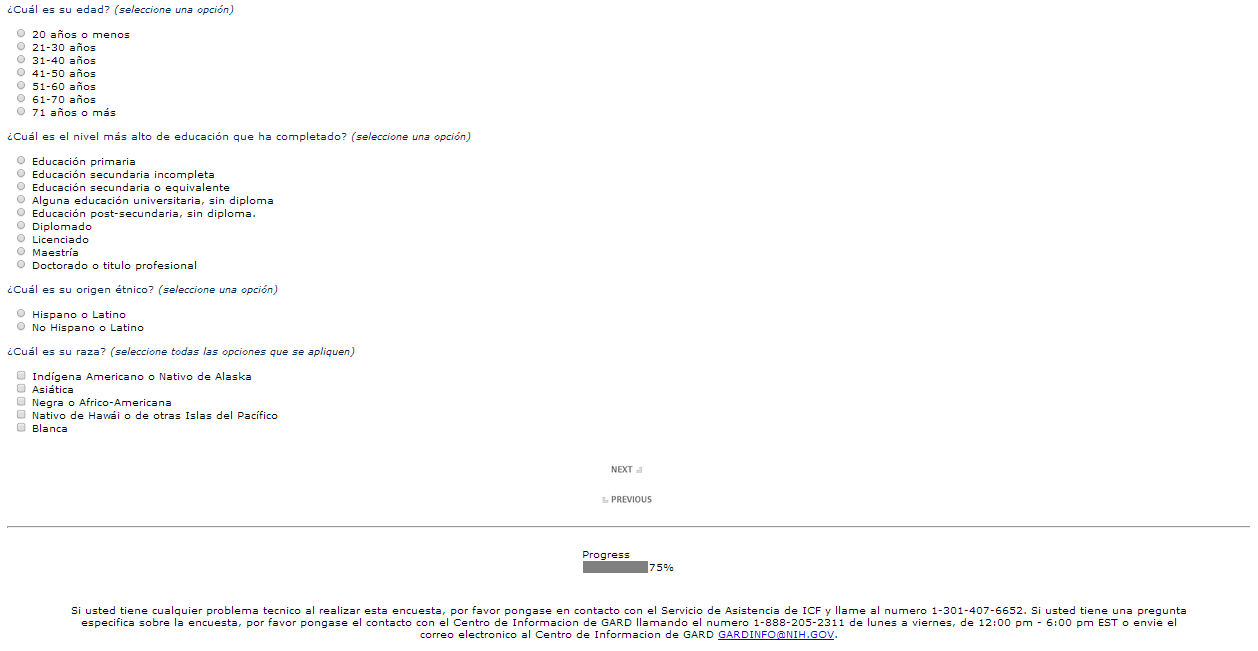 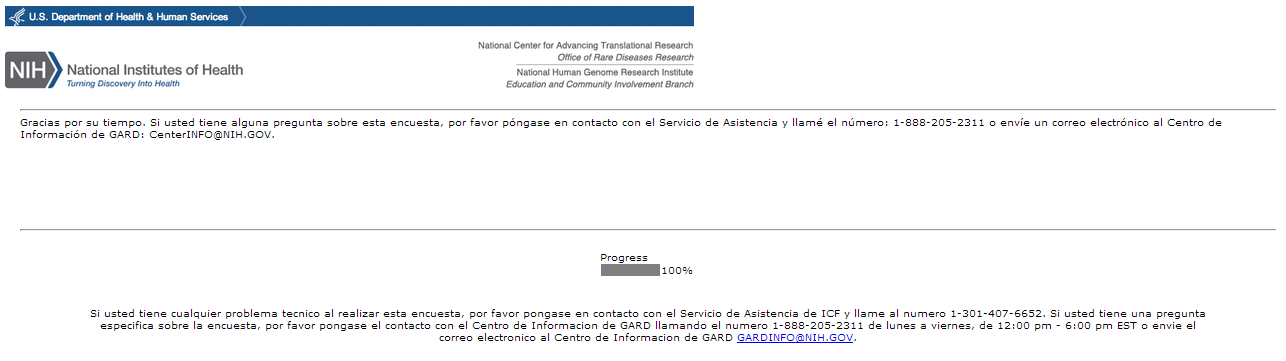 